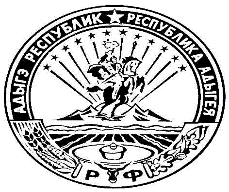 СОВЕТ НАРОДНЫХ ДЕПУТАТОВ МУНИЦИПАЛЬНОГО ОБРАЗОВАНИЯ «ТИМИРЯЗЕВСКОЕ СЕЛЬСКОЕ ПОСЕЛЕНИЕ»РФ, Республика Адыгея, 385746, п.Тимирязева, ул.Садовая, 14Р Е Ш Е Н И Е     От 28.06.2022 года                   			                     	№ 170«О внесении изменений и дополнений в 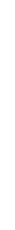 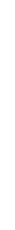 Решение Совета народных депутатов Муниципального образования «Тимирязевское               Сельское поселение» от 23.12.2021 года № 152«О бюджете муниципального образования «Тимирязевское сельское поселение» на 2022 год И плановый период 2023-2024 годов» В соответствии со статьей 25 Устава муниципального образования «Тимирязевское сельское поселение», Совет народных депутатов муниципального образования «Тимирязевское сельское поселение» решил:Внести в Решение Совета народных депутатов муниципального образования «Тимирязевское сельское поселение» от 23.12.2021 года № 152 «О бюджете муниципального образования «Тимирязевское сельское поселение» на 2022 год и плановый период 2023-2024 годов» следующие изменения и дополнения:    В статье 1: В пункте 1 подпункт 1: число 12 383,35 тыс. руб. заменить числом           13 116,03 тыс. руб. общий объем доходов; В пункте 1 подпункт 2: число 12 183,22 тыс. руб. заменить числом 14 116,89 тыс. руб. общий объем расходов.2.  Приложения 1,2,3,4 изложить в новой редакции.3. Настоящее решение вступает в силу со дня его подписания.Председатель Совета народных депутатов МО «Тимирязевское сельское поселение» ____________________ Н.А. ДельновПриложение
к Решению Совета народных депутатов муниципального образования «Тимирязевское сельское поселение» от 28.06.2022 г. №170Пояснительная запискак решению Совета народных депутатов «Тимирязевское сельское поселение» №170 от 28.06.2022 г.Настоящая пояснительная записка содержит информацию об основных подходах, применяемых при формировании доходной  и расходной частей бюджета муниципального образования «Тимирязевское сельское поселение» на 2022 год и плановый период 2023 - 2024 годов, на основании Устава муниципального образования «Тимирязевское сельское поселение» и  Федерального закона № 131-ФЗ от 06.10.2003 предлагается внести следующие изменения в решение Совета народных депутатов муниципального образования «Тимирязевское сельское поселение» от 23.12.2021 года № 152 «О бюджете муниципального образования «Тимирязевское сельское поселение» на 2022 год и плановый период 2023 - 2024 годов»1.	Предлагается изменить план налоговых и неналоговых поступлений на:тыс.руб.Изменения, вносимые в структуру расходов бюджета муниципального образования «Тимирязевское сельское поселение» на основании внутренних передвижек:тыс.рубДоходная часть Бюджета муниципального образования «Тимирязевское сельское поселение» на 2022 год увеличится на + 732,68 тыс. руб. и составит 13 116,03 тыс. руб. Расходная часть Бюджета муниципального образования «Тимирязевское сельское поселение» на 2022 год увеличится на + 1933,67 тыс. руб. за счет перераспределения доходов и за счет перераспределения остатков по дорожному фонду на 01.01.2021 г и составит 14 116,89 тыс. руб.  Начальник финансового отдела                                                               Н.В. ОбразцоваВид доходаКБКИзменение ПояснениеПрочее возмещение ущерба, причиненного муниципальному имуществу сельского поселения (за исключением имущества, закрепленного за муниципальными бюджетными (автономными) учреждениями, унитарными предприятиями)767 1 16 10032 10 1000 140+ 158,84Прочее возмещение ущерба, причиненного муниципальному имуществу сельского поселения (Эко-центр за поврежденную теплотрассу)Прочие безвозмездные поступления в бюджеты сельских поселений767 2 07 05030 10 0000 150+ 573,84Прочие безвозмездные поступления в бюджеты сельских поселений (Пожертвование на культуру и благоустройство)Итого+ 732,68НаименованиеРазд.ЦСВРИзменениеПримечаниеОбщегосударственные вопросы0100+ 74,33Центральный аппарат0104+ 50,77Фонд оплаты труда государственных (муниципальных) органов010461006 80400100+ 50,77+ 50,77 - возникновение обязательств по выплате з/п в связи с повышением МРОТ с 01.06.2022 Другие обязательства0113+ 23,56Закупка товаров, работ и услуг для государственных (муниципальных) нужд011362005 04160200+ 23,56+ 23,56 тыс.руб.  возникновение обязательствНациональная экономика0400+ 1792,67Дорожное хозяйство 0409+ 1792,67Мероприятия в области дорожного хозяйства040963001 00810200+ 1792,67+ 1792,67 тыс. руб.  остаток средств дорожного фонда не использованных в 2021 г Жилищно-коммунальное хозяйство0500-74,33Коммунальное хозяйство0502-50,77Мероприятия по организации водоснабжения050264002 00930200-37,98-37,98 тыс.руб. – возникновение обязательствМероприятия по организации водоотведения050264002 00940200-12,79-12,79 тыс.руб. – отсутствие обязательствБлагоустройство0503- 23,56Мероприятия по уличному освещению050364003 01990200- 23,56- 23,56 тыс.руб. – Отсутствие обязательствКультура0801+ 141,00Прочая закупка товаров, работ и услуг080166000 02010200+ 141,00 + 141,00 – возникновение обязательств по причислению пожертвований для участия ансамбля «Кубаночка» в фестивалеИТОГО+ 1933,67